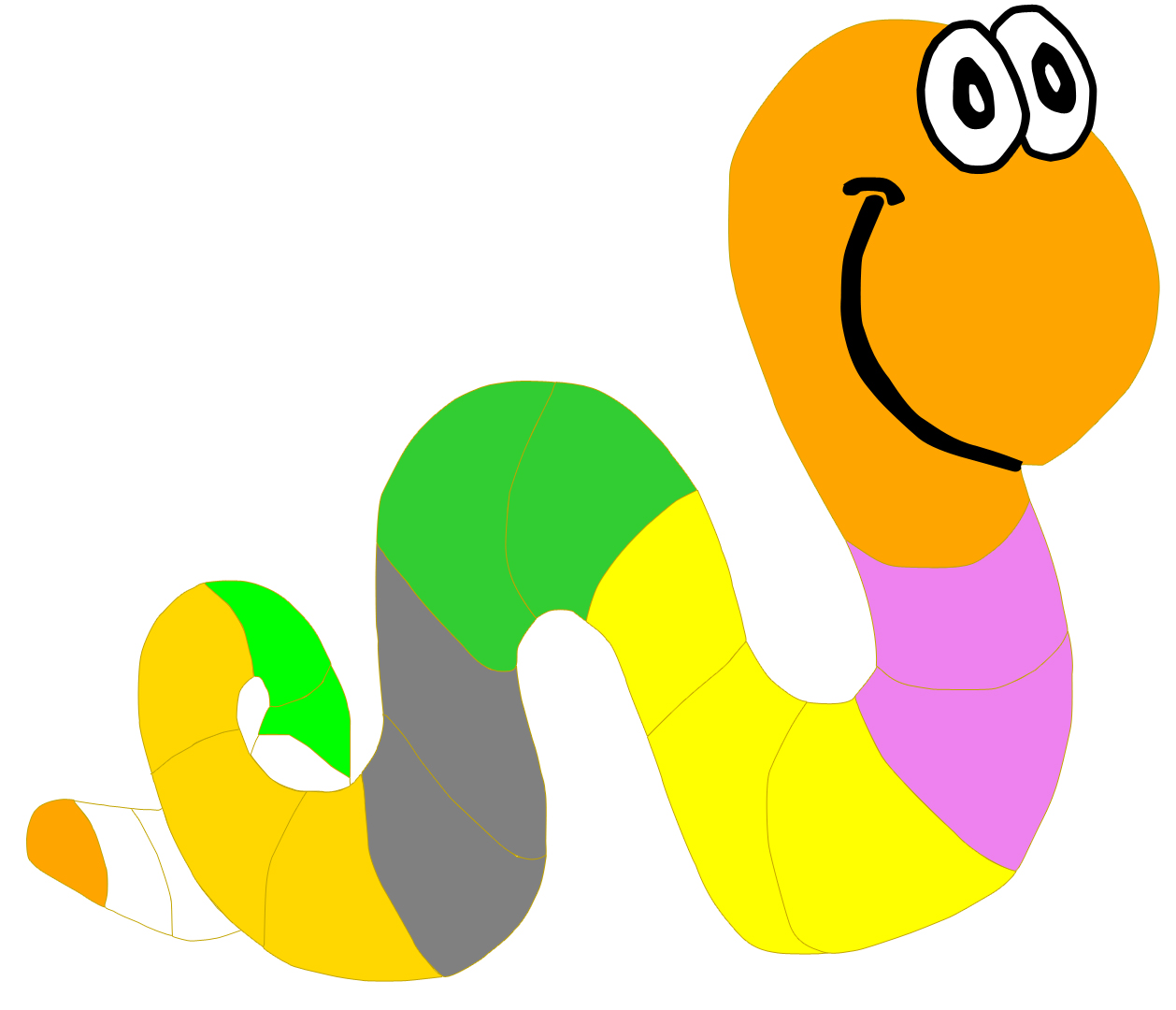 Inches of Hope Childrens Cancer Foundation181 Hawkin RoadNew Egypt, NJ 08533Please read the following application procedures before submitting.Only those with completed applications with all supporting documents will be considered.Please send a completed application, signed media consent form (optional) and a letter from your treating oncologist on the physicianʼs letterhead stating the date of diagnosis, type of cancer and proposed length of treatment via email to laura@inchesofhope.org or take a screenshot and send to 732-684-1822.The Board of Trustees meets once per month to consider grants. Once the Board approves an application, it may take up to two additional weeks for processing. PLEASE allow 4 to 6 weeks. All applications must be received by the first Monday of every month. Applications received after the first Monday of the month, will be considered the following month. Thank you Patient InformationFirst Name:______________________________ Last Name:___________________________________Street Address:_______________________________________________________________________City:__________________________________ State:______________ Zip:_______________________ Home Phone:___________________________Cell Phone (if over 18):___________________________Email (if over 18):_____________________________________________________________________DOB__________________________________Age____________________Male/Female (Please circle)Please list the names and birthdays of each person living in the home:Mother______________________________DOB____________________________Age_____________ Father______________________________DOB____________________________Age_____________Sibling______________________________DOB____________________________Age__________M/FSibling______________________________DOB____________________________Age__________M/FSibling______________________________DOB____________________________Age__________M/FSibling______________________________DOB____________________________Age__________M/FSibling______________________________DOB____________________________Age__________M/FSibling______________________________DOB____________________________Age__________M/FDate and type of Diagnosis:__________________________________________________________________________Physicians name and phone#:___________________________________________________________Primary Hospital:____________________________________________________________________________Guardian InformationFirst Name:________________________________Last Name:_________________________________Street Address (if different than above):______________________________________________________________________________City:_____________________________State:_______________________Zip:____________________Cell Phone #1______________________________Cell Phone #2_______________________________Email:_______________________________________________________________________________Parent and/or Legal Guardian Consent ( if under 18 years of age )Name (Print)_________________________________________________________________________Signature________________________________________________________Date_____________Media Consent Form  (optional but very much needed to continue raising donations)I, _____________________________ residing at ___________________________________________hereinafter referred to as “I” hereby consent to the use of my child's story/image by The Charitique Foundation for Pediatric Cancer Care. I understand that my child's image/story may be used in connection with all charitable fundraising efforts, including being published on a website promoting a charity event and/or in press releases, articles, news story and or other related media. The right to my child's image/story is granted worldwide and in perpetuity, but only for the uses as set forth herein, and not for any other purpose Name of child:______________________________________________________________________Name of guardian:___________________________________________________________________Signed:____________________________________ Date:___________________________________ To be signed by parent or legal guardian only if child is under the age of 18.  Eighteen and over, please have child sign above or attach Power of Attorney. IMPORTANT: Please email your childs journey and pictures to laura@inchesofhope.org